Publicado en Madrid el 08/03/2024 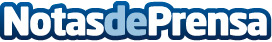 COPADE impulsa el proyecto ‘’Bosques Vivos’’ para concienciar sobre el problema de la deforestación importadaDesde el año 2000, más de un tercio de la superficie forestal mundial ha desaparecido debido a la preocupante deforestación, un fenómeno que pone en peligro el futuro de la biodiversidad y los bosques a nivel mundial. COPADE, en su compromiso con el medio ambiente, pone en marcha este 2024 el proyecto "Bosques Vivos", buscando sensibilizar a 50.000 personas y alineándose con los Objetivos de Desarrollo Sostenible (ODS) de Naciones UnidasDatos de contacto:LeslyBEMYPARTNER722250713Nota de prensa publicada en: https://www.notasdeprensa.es/copade-impulsa-el-proyecto-bosques-vivos-para Categorias: Nacional Sociedad Solidaridad y cooperación Sostenibilidad http://www.notasdeprensa.es